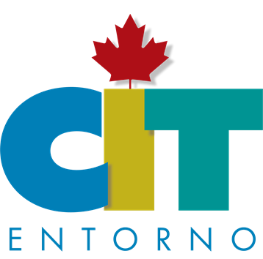 Egipto Clásico con Hurgada12 días / 11 nochesITINERARIO                                                                                         DÍA 1 CIUDAD DE ORIGEN A EL CAIROLlegada al aeropuerto de El Cairo. Asistencia por nuestro personal, trámite de visado. Traslado al hotel y alojamiento.DÍA 2 EL CAIRODesayuno, por la mañana visita prevista al recinto de las Pirámides de Keops, Kefren, Micerinos y la Esfinge. Esta visita tiene una duración aprox. de 3 horas, tras su realización es posible disfrutar de la tarde libre o bien realizar la visita opcional a Memphis y Sakkara, las ruinas de El Cairo original. Regreso al Hotel y alojamientoDÍA 3 EL CAIRO – ASWANDesayuno y día libre en El Cairo. Existe una excursión programada opcional para conocer los sitios más emblemáticos de la ciudad. La Ciudadela de Saladino, Mezquita de Alabastro, Mercado de Khan el Khalili, Museo Egipcio y Barrio Copto acompañados de guía y en transporte privado. Su contratación es posible en el destino. A la hora prevista traslado al aeropuerto de El Cairo para realizar el vuelo con destino Aswan, Recepción por nuestro personal y traslado al hotel y alojamiento.DÍA 4 CRUCERO NILO - PENSIÓN COMPLETADesayuno buffet, visita al Templo de Philae y posibilidad de realizar la excursión opcional de Abu Simbel. Regreso y embarque en la motonave. Pensión completa a bordo. Noche a bordo en Aswan.DÍA 5 CRUCERO NILO - PENSIÓN COMPLETAPensión completa a bordo. Navegación hacia Kom Ombo. Llegada al atardecer se visita el templo de KomOmbo. Navegación hacia Edfu. Noche a bordo.DÍA 6 CRUCERO NILO - PENSIÓN COMPLETAPensión completa. A la hora prevista visita del Templo de Edfu dedicado al Dios Horus. Regreso al crucero y navegación hacia Esna, tras el paso por la exclusa (Construcción que logra que los barcos se adapten a un desnivel de 8 metros al paso por una presa) llegada a Luxor. Dependiendo del horario de navegación del barco, pudieran realizarse visitas en esta tarde. Noche a bordo.
DÍA 7 DESEMBARQUE LUXOR – HURGADADesayuno y check out a las 8.00 hrs. Día dedicado a conocer Luxor, templo de Karnak, templo de Luxor, Colosos de Memnon, Templo funerario de la reina Hachepsut y el valle de los Reyes, a la hora prevista traslado por carretera hacia Hurgada, llegada al hotel, cena y alojamiento.

DÍA 8 HURGADADesayuno, y estancia en régimen de Todo incluido.
 DÍA 9 HURGADADesayuno, y estancia en régimen de Todo incluido, tiempo libre para desfrutar Hurgada o participar en excursiones opcionales para hacer buceo o safari por el desierto
DÍA 10 HURGADA - EL CAIRO (VUELO DOMÉSTICO)Desayuno en el hotel. A la hora convenida, traslado al aeropuerto de Hurgada para tomar vuelo doméstico a Cairo. Llegada, asistencia y traslado al hotel de El Cairo. Alojamiento.
DÍA 11 EL CAIRO Desayuno en el hotel y excursión OPCIONAL A la ciudad de Alejandría para visitar la columna Pompeya, las tumbas de Catacumbas, la fortaleza de Quitbay, la mezquita de Morsi Aboul Abbas almuerzo en restaurante local y regreso a El Cairo y traslado al hotel y alojamiento.
DÍA 12. EL CAIRO - CIUDAD DE ORIGENTraslado al aeropuerto para realizar vuelo a su destino

                                                                   FIN DE SERVICIOS   COSTOS POR PERSONA EN DOLARES AMERICANOS HOTELES PREVISTO o SIMILARESINCLUYE:4 noches Crucero Nilo en régimen de pensión completa sin bebidas.4 noches en El Cairo en régimen de alojamiento y desayuno.3 noches Hurgada en régimen de todo incluido Visitas, entradas y traslados según itinerario.Un día completo a las tres pirámides + museoAsistencia en los aeropuertos.Guía de habla hispana durante las visitas.Traslados El Cairo – Aswan / Luxor Hurgada por carretera Traslado Hurgada / Cairo en Avión.Vuelos internos con la cía. aérea Egypt Air en Clase L.Tasas de aeropuerto.Guía de habla HispanaNo Incluye:Las propinas durante todo el viaje $ 40 usd por personaVisado de entrada al país 40 usd por personaBebidasCualquier extra que no esté mencionada arriba.Propinas al Guía este se entrega directo al guía es a su consideraciónNo incluye Boleto de Avión InternacionalSeguro Médico Obligatorio (pegunta por nuestra cobertura) PRECIOS DE LAS VISITAS OPCIONALES:Abu Simbel (terrestre) $ 120.00 USD por personaAbu Simbel (avión) $ 300.00 USD por personaIncluye: entradas-traslados-tasas-guía.Memphis y Sakkara $ 65.00 USD por personaMedio día de visita a Memphis y Sakkara (con almuerzo).Sitios más emblemáticos de la Ciudad $ 85.00 USD por personaDía completo de visita al Museo de Arte Egipcio, la Ciudadela de Saladino, la Mezquita de Alabastro, el Barrio Copto y el Gran Bazar de Khan el Khalli (con almuerzo).Pueblo Nubio $ 50.00 USDAlejandría $ 120.00 USDVISITA DE ALEJANDRIASalida a la 06:00am para visitar las catacumbas de Alejandría (son tumbas de la época romana del siglo 2 después de cristo), después visita a la columna de popeto, a continuación, visita al anfiteatro romano y la biblioteca de Alejandría, almuerzo y finalmente paseo panorámico por donde estaba el faro de Alejandría que actualmente tiene un castillo de la época musulmana construido encima de los restos del faro.PRECIOS SUJETOS A CAMBIO SIN PREVIO AVISO Y SUJETOS A DISPONIBILIDADCATEGORIASDOBLETRIPLESUPL. SGLHOTELES 4*$1,130 USD$1,130 USD$455 USDHOTELES 5*$1,275 USD$1,275 USD$500 USDHOTELES 5* SUPERIOR$1,475 USD$1,475 USD$ 550 USDSupl para Navidad, Fin de Año (del 20 de Dic al 2 de Enero) y Semana Santa$ 280 USD$ 280 USD$ 400 USDHOTELES 4*5*5*SuperiorCAIROMercure Le Sphinx Pyramides Barcelo PirámidesMovenpick Pirámideso SimilarRamses HiltonLe Meridien Grand HayattPirámides Swiss Inno SimilarSheraton CairoMarriot Mena HouseConrad Cairoo SimilarCRUCEROGrand Princess Miss EgyptMS Nile RubyNile Dolfino SimilarRoyal EsadoraMS TuyaMS Tiyi Royal Princesso SimilarMS Blue Shadow Moon MS Concerto SonestaJaz Minervao SimilarHURGADARoyal Caribbean T.I.                     o SimilarLuxury Resort Makadi Bay               o SimilarHilton Hurgada Plaza               o Similar